ZEON Presents New High-Performance HNBR - Zetpol®Improvements in Compression Set, Long-term Aging, and Processability Enhance Sealing ApplicationsDuesseldorf (Germany) June 22, 2016 – ZEON – a leading and globally operating producer of specialty polymers – introduces with the new High-Performance HNBR (Zetpol®) compounding technology a hydrogenated nitrile butadiene rubber with outstanding next-generation properties. ZEON's newly designed HNBR compounds offer new opportunities for sealing applications by providing improvements in compression set, long-term aging, and processability. "Our new High-Performance Zetpol® contains unique polymer architecture and a specific cure site monomer in the polymer chain," explained Dr. Kai Kremer, recently assigned Commercial Manager of the HNBR division at ZEON Europe. "This gives greatly improved compression set resistance compared to conventional peroxide-cured HNBR." The improvement in compression set resistance is magnified over longer aging times and especially in thin cross-sectioned articles such as O-rings, seals and gaskets.Words: 140ImageAbout ZEON Europe GmbHZEON Europe GmbH is the European subsidiary of ZEON Corporation, located in Duesseldorf, Germany. The leading and globally-operating specialty polymer company currently has more than 3,100 employees at 44 locations worldwide. ZEON’s elastomer product portfolio covers a broad range, from elastomers for tire applications up to heat and oil resistant specialty elastomers for technical rubber articles.ZEON is focusing on the research and development of sustainable polymer products for the future. As a recognized material development partner, ZEON is constantly working on specific solutions for their customers. The typical applications of ZEON’s elastomer materials can be found in versatile industry branches such as automotive/mobility, aerospace, building and construction, machinery, printing and paper as well as oil and gas. More information is available on the website at www.zeon.eu.Media ContactMandy Ahlendorfahlendorf communicationE-Mail: ma@ahlendorf-communication.comPhone: +49 8151 9739098Svea MeuserZeon Europe GmbHE-Mail: svea.meuser@zeon.euPhone: +49 211 5267 123Hansaallee 249DE-40549 Düsseldorf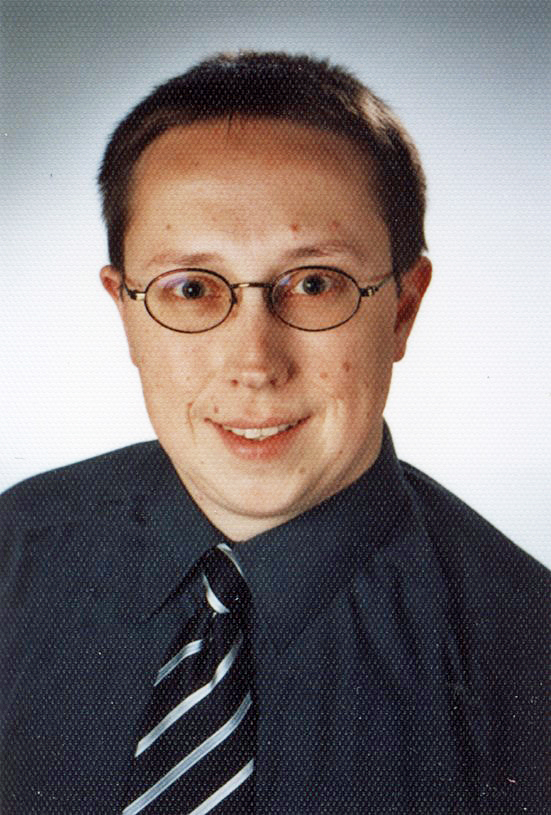 Dr. Kai Kremer is Commercial Manager of the HNBR division at ZEON Europe Copyright: ZEON Europe GmbHDownload: http://www.ahlendorf-news.com/media/news/images/ZEON-Dr-Kai-Kremer-H.jpg